Sedgwick County Animal Care Advisory Board meeting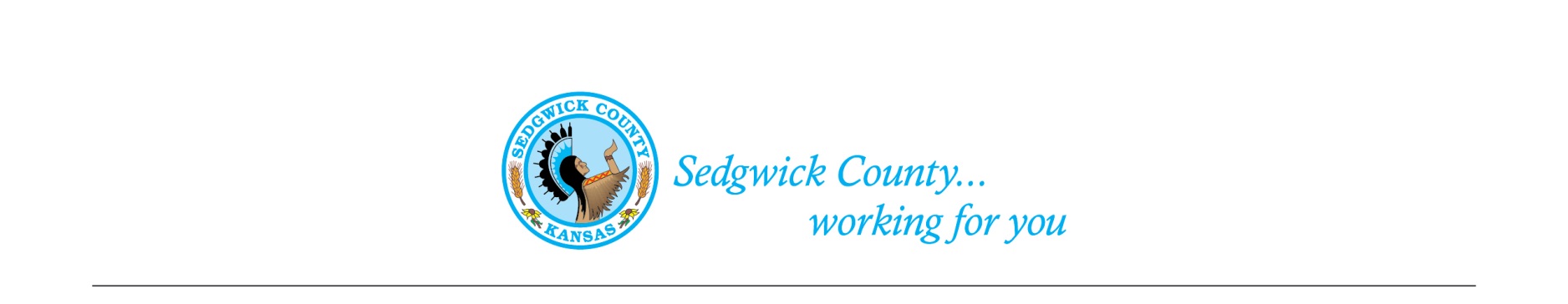 Of July 9, 2020Attendance: Advisory BoardMembers- Susan Erlenwein, Simone Ward, Shelley Seidl, Shanti Leiker, Linda Wiley (not sworn in yet). Members attended in person, by phone and WebEx.Absent- Laura Adkins, Geri Watts, Dr. Julie Evans, Netta Otis                                     Public- Debbie Miller Sedgwick County Staff- Nika Orebaugh, Mitch Waegener, Jamie Tyson 1. Minutes: Due to a lack of quorum, the June minutes were not approved. 2. Old Business: A. Discussion on Breeding Dogs Draft Regulations (continued) – Susan Erlenwein reviewed the agreed-upon changes to the Dog Breeding regulations made at the previous meeting.  Board members agreed to the changes and added a few items.  Discussion was held on fees for the dog breeding facility, the maximum number of dogs allowed and the use of the terms license vs. permit.  Susan will do research on what other communities do and provide the results at the next meeting.                                                                                   4. New Business: A. Staff Update- Nika Orebaugh advised members of the following activities:The April Parvovirus Vaccination Clinic was postponed until August or September due to COVID-19The rabies clinic in September will probably not happen because a licensed must give the shot and the COVID-19 limitations on gatherings may prevent this eventAnimal Control received donated pet food and has given it away at different locations (over 42,000 pounds)The education programs have been on hold due to COVID-19Animal Control staff have been assisting the Health Department in their COVID-19 effortsNew Proposed State Regulations on non-human primates should be included in our CodeA rescue group flew 22 cats from the Benton Airport to Wyomming, where they can be placed in homesAnimal Control staff helped to relocate a hybrid wolf/dog to New MexicoNika would like to review and suggest changes to our Inhumane and Nusiance regulations at our next meeting 5. Public – Debbie Miller participated in making comments during the Dog Breeding review.  6. Adjournment – The Board agreed to adjourn and have our next meeting on August 13th to review the updated Dog Breeding Regulations and invite representatives from the Legal Department to the September meeting.